DEATH CAB FOR CUTIE UNVEILS “GOLD RUSH” LYRIC VIDEO – FEATURING BEN GIBBARD“Death Cab for Cutie is back with some pretty great new music.” – NPR “…simmering…a rumbling alt-rock ballad…” – ROLLING STONE“…one of the best Death Cab singles in recent memory, one that finds them aging gracefully and allowing their sound to smartly evolve, in contrast to the city they’re singing about.” – STEREOGUM 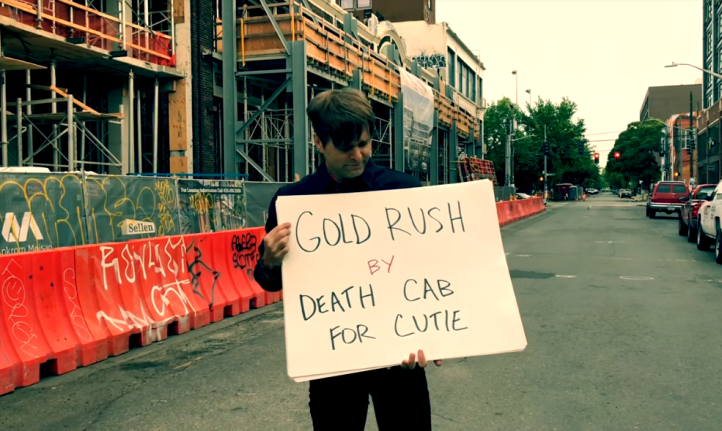 WATCH “GOLD RUSH” LYRIC VIDEO: HEREPRE-ORDER “THANK YOU FOR TODAY”: https://lnk.to/ThankYouforToday8x Grammy Award nominated band Death Cab for Cutie announce the debut of an official lyric video for “Gold Rush” – the first single off their forthcoming ninth studio album “Thank You for Today,” out everywhere August 17th. In a nod to the song’s message – a requiem for an ever disappearing urban skyline – the video features Ben Gibbard flipping through the track’s lyrics in front of a new construction site. The visual was shot by Death Cab for Cutie bassist Nick Harmer.Says Gibbard of the inspiration for the track: “I’ve had this realization only recently that so many of my memories are tied to my geography. And when that geography changes, it’s as if you’re not only coming to terms with the passage of time, but it’s as if you’re losing those people and that time in your life all over again. Cities are in constant flux, and I’m not claiming victimhood in this, but the speed at which Seattle is changing, and people of color and creative communities are being pushed out, is alarming.”The band made their debut television performance of the single last week on “The Late Show with Stephen Colbert” – watch HERE. They followed that performance with a headline set during Seattle’s Paramount Theatre 90th Anniversary Celebration, which was lauded by the Seattle Times as “a euphoric release… sonic eloquence.”Death Cab for Cutie will celebrate their new album with a much anticipated fall tour. The dates – which see the band playing intimate venues and theatres across North America – begin September 24th at Eugene, OR’s Hult Center for the Performing Arts and travel through mid-October. Due to popular demand, second shows have already been added in Philadelphia and Boston. Last week, the band announced a UK/European tour, set to kick off at the top of next year (see attached itinerary for full set of dates).DEATH CAB FOR CUTIETOUR 2018AUGUST2             Salt Lake City, UT	Red Butte Garden Amphitheatre ~ *SOLD OUT*3             Boise, ID                           Summerfield at Memorial Stadium ~4-5         Missoula, MT                   Travelers’ Rest11           San Diego, CA	               91X X-Fest 201812           Long Beach, CA                ALT 98.7 Summer Camp 2018SEPTEMBER21           Las Vegas, NV                   Life is Beautiful Music & Art Festival24           Eugene, OR                       Hult Center for the Performing Arts *25           Portland, OR                     Keller Auditorium *27           Berkeley, CA                     The Greek Theatre at UC Berkeley †29           Phoenix, AZ                      The Van Buren * *SOLD OUT*OCTOBER1             Dallas, TX                           Bomb Factory *2             Kansas City, MO                Arvest Bank Theatre at The Midland *3             Madison, WI                      The Sylvee *5             St. Paul, MN                       Palace Theatre *7             Chicago, IL                         Auditorium Theater *9             Upper Darby, PA               Tower Theater * *SOLD OUT*10           Upper Darby, PA               Tower Theater *12           Brooklyn, NY                     Kings Theatre *13           Brooklyn, NY                     Kings Theatre *14           Boston, MA                        Boch Center Wang Theatre *15           Boston, MA                        Boch Center Wang Theatre *17           Washington DC                 The Anthem *18           Charlottesville, VA            Sprint Pavilion *19           Atlanta, GA                        Coca Cola Roxy Theater *20           St. Augustine, FL               St. Augustine Amphitheatre *22           Miami, FL                           The Fillmore Miami Beach *23           Orlando, FL                        Hard Rock Live *NOVEMBER10           Santiago, CH                      Fauna Primavera11           Buenos Aires, AR              Personal Fest 201815           São Paulo, BR                    Popload Festival18           Mexico City, MX               Corona CapitalJANUARY24	Dublin, IE		  Olympia Theatre25	Manchester, UK		  Albert Hall26	Glasgow, UK		  O2 Academy Glasgow28	Nottingham, UK		  Rock City29	Leeds, UK		  O2 Academy Leeds30	Bristol, UK		  O2 Academy BristolFEBRUARY1	London, UK		  Eventim Apollo2	Paris, FR		  Le Trianon3	Antwerp, BEL	  	  De Roma5	Utrecht, NL		 Tivoli / Vredenburg Grote Zaal6	Cologne, GER		  Live Music Hall7	Berlin, GER		  Astra9	Hamburg, GER		  Grosse Freiheit10	Copenhagen, DK	  Vega11	Stockholm, SE		  Cirkus12	Oslo, NO		  Sentrum Scene~ w/ Pedro the Lion* w/ Charly Bliss† w/ Cold War KidsADDITIONAL DATES TO BE ANNOUNCEDwww.deathcabforcutie.com